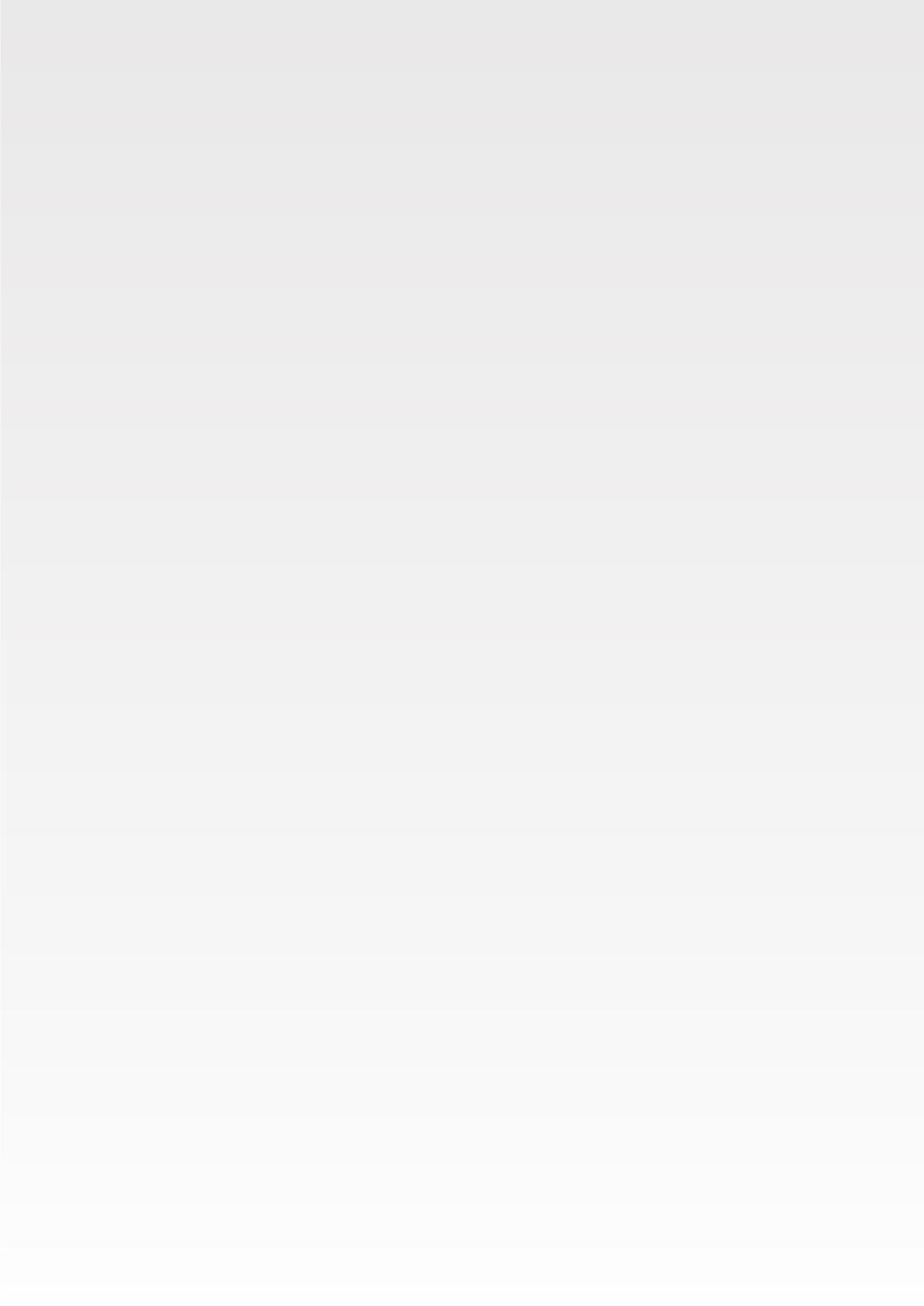 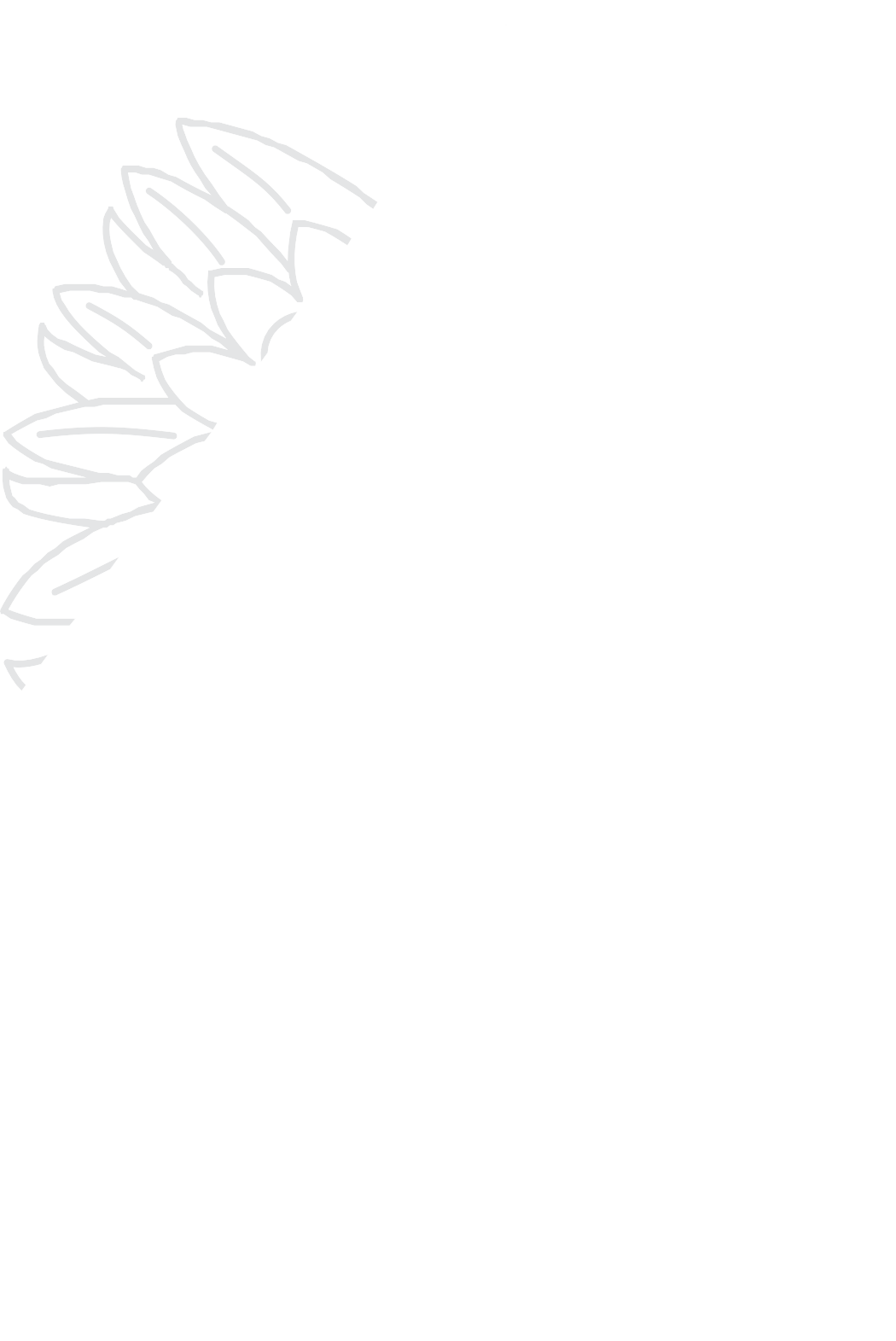 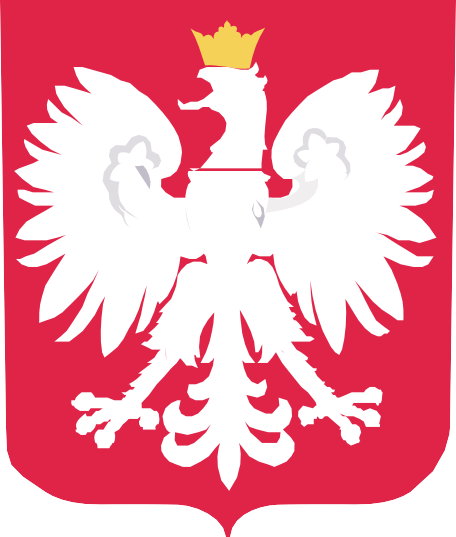 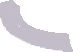 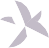 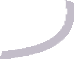 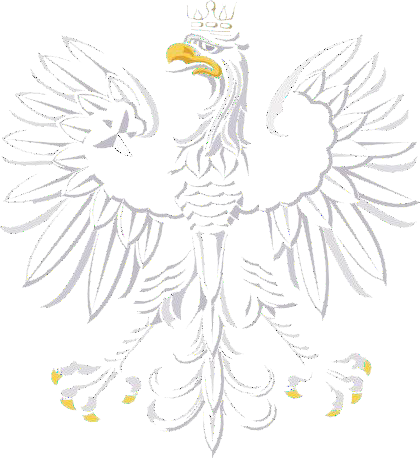 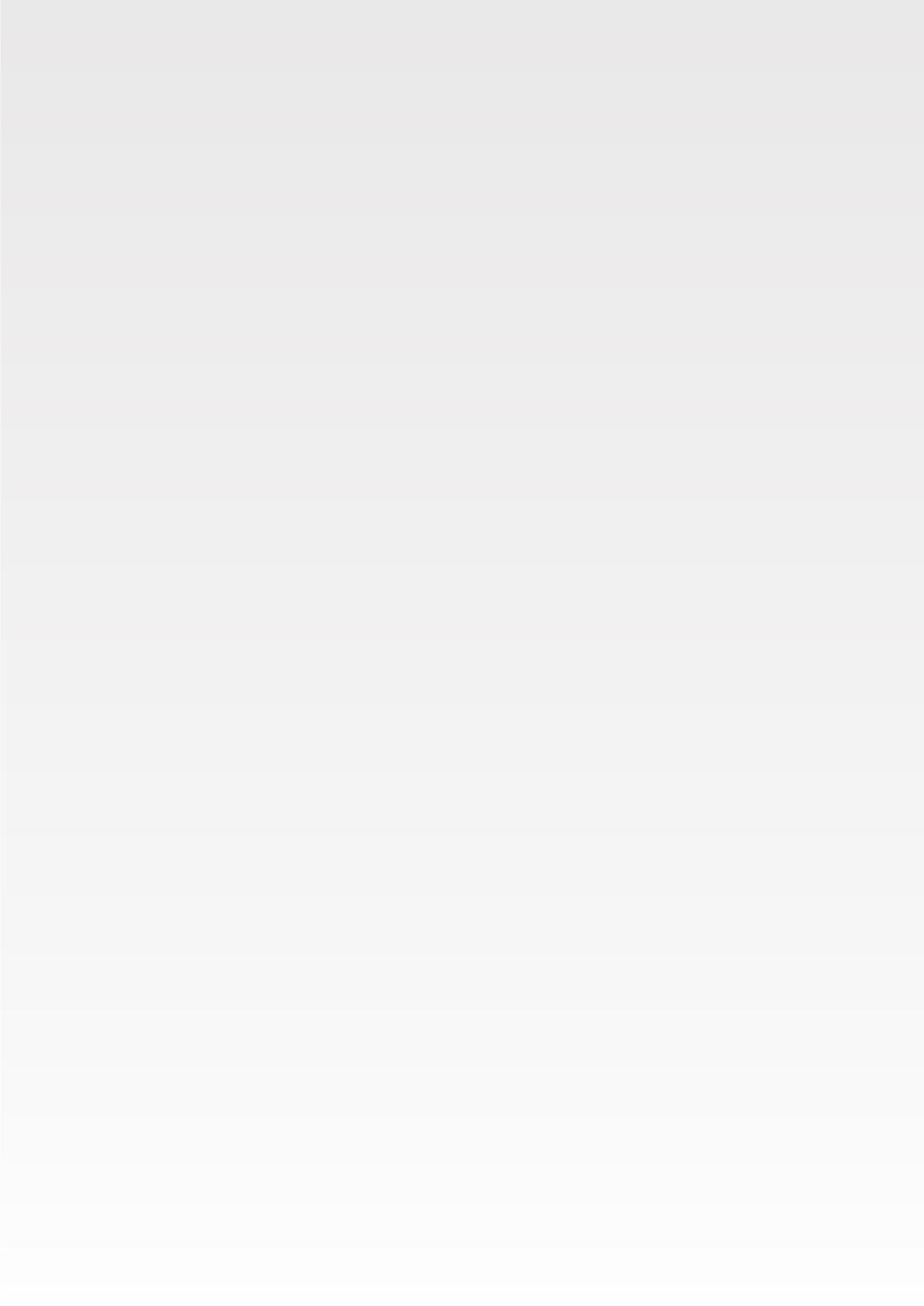 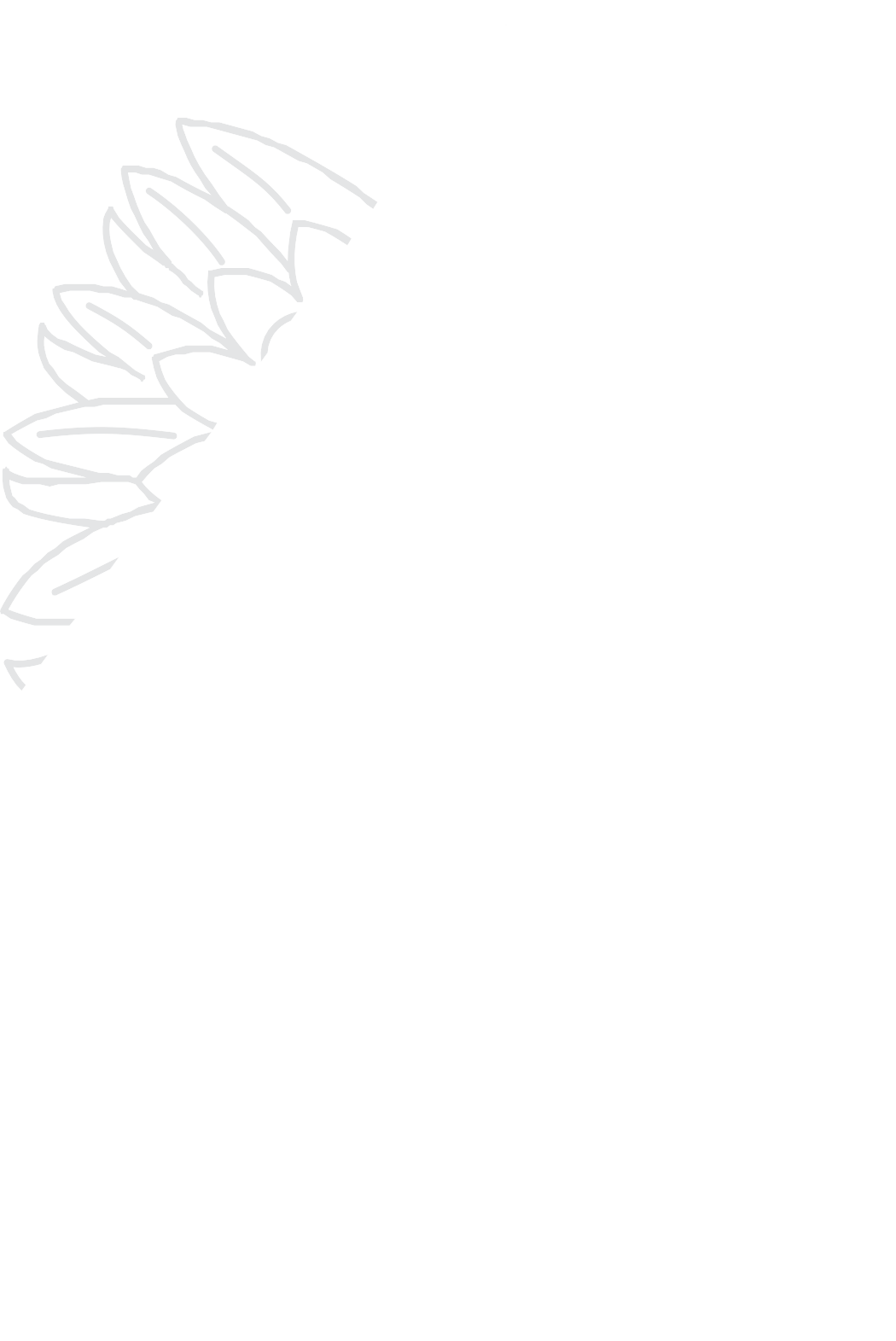 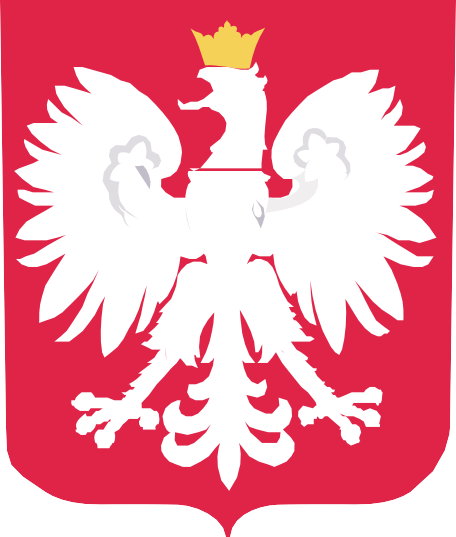 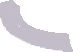 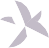 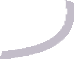 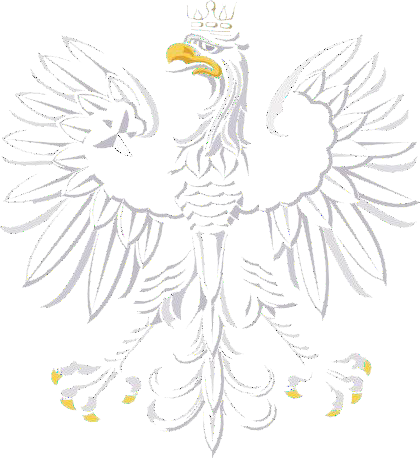    DOFINANSOWANO ZE  ŚRODKÓWFUNDUSZU SOLIDARNOŚCIOWEGOProgram,,Opieka wytchnieniowa” dla Jednostek Samorządu Terytorialnego – edycja 2024DOFINANSOWANIE 39 168,00 złCAŁKOWITA WARTOŚĆ 39 168,00 złDATA PODPISANIA UMOWY MARZEC 2024